1Risk Referans No:2Risk:3Riskin İzlenmesinden Sorumlu Kişi/Komisyon4Risk için Alınan Tedbirler ve Yapılan Kontroller5Riskin Önceki Etki Puanı6Riskin Önceki Olasılık Puanı7Riskin Yeni Etki Puanı8Riskin Yeni Olasılık Puanı9Riskin Çözümü için Öneriler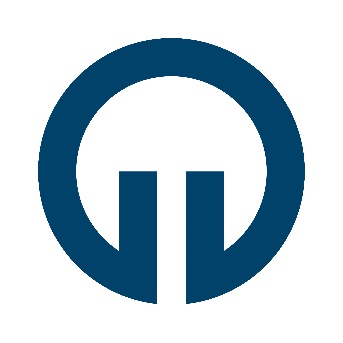 T. C.KARADENİZ TEKNİK ÜNİVERSİTESİOF TEKNOLOJİ FAKÜLTESİRİSK TAKİP FORMUTarih: İmza: Unvan: Ad Soyad: 